Simple vs. Compound Interest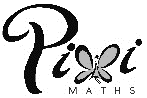 1.	Robert has £4000 to invest in a savings account for 3 years.He finds information about two savings accounts.Robert wants to have as much money as possible in his savings account at the end of the 3 years.Which of these two savings accounts should he choose?2.	Here are the interest rates for two bank accounts. Betty puts £6400 in each account. Calculate the difference in value between the two accounts after 8 years.Give your answer correct to the nearest penny.3.	Shabir wants to invest £500 in a savings account for 6 years. 	He researches interest rates for three different savings accounts.	Which savings account should he choose to invest his money in?4.	Adam invests £260 in Eastern Star Bank.	Mikaela invests £250 in Circle Building society.	After how many years will Mikaela’s investment be worth more than Adam’s?Extension: 	Will Mikaela’s investment always be worth more after this?		Hint: could you use graphing software to make this easier?Best BankSimple interest1.4% each yearStar SavingsCompound interest1.5% each yearCentral SavingsCompound interest2.5% each yearWest Coast BankSimple interest2.7% each yearACompound interest1.9% each yearBSimple interest2.1% each yearC£60 bonus pay-out after 6 yearsEastern Star BankCompound interest1.6% each yearCircle Building SocietySimple interest2.4% each year